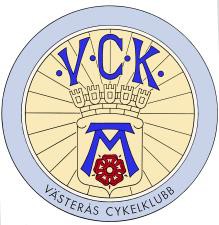 VÄSTERÅS CYKELKLUBB BJUDER IN TILLANUNDSLOPPETDet traditionella landsvägsloppetSöndagen den 13 septemberAnundsloppet arrangerades första gången 1939. Även detta år så körs den på den klassiska banan runt Anundshög som är 3,8 km.KlassFlickor/Pojkar 10-12 samt Flickor 13-14Pojkar 13-14 samt Flickor 15-16.Pojkar 15-16Damer Juniorer, Damer Elit, Herrar Juniorer,Herrar Seniorer Herr elit,OBS! Första start är klockan 9.00. Starttider och sträckor tillkännages i PM.Anmälningsavgift:Flickor/Pojkar 11-12 samt Flickor 13-14Pojkar 13-14,Flickor 15-16 Pojkar 15-16,: 100Kr Herrelit, Herr Sen, Damelit, Junior, Damjunior: 250 kr,Anmälningstid:Anmälan senast söndagen den 6 september, efteranmälan går att göra till fredag 11 september till dubbel anmälningsavgift.Anmälan sker via IndTA, faktureras via Alektum. På betalningen anges erhållet OCR-nummer.Enligt SCF:S rekommendationer i Covid 19 tider.Max 50 deltagare startande i varje klass. Först till kvarn gäller.Priser:HederspriserFrågor:Mailas till Anders Håkansson, anders.hakansson@tele2.seInbjudan är godkänd av kommisarie Dante ViciniVarmt välkomna till Anundsloppet och Västerås